Домашнее задание для 4 ДОП от 12.02.22.Подготовка к выпускному экзамену по сольфеджио.Билет 3.Настроиться в тональности, спеть гамму. Играть и впевать аккорды S53, S6, S64;Играть на ф-но и впевать все интервалы;Настроиться в тональности, сыграть и спеть D7 с разрешением. Выучить!Номер 223.Петь голосом, подыгрывая мелодию на ф-но. Учить наизусть для лучшего впевания. 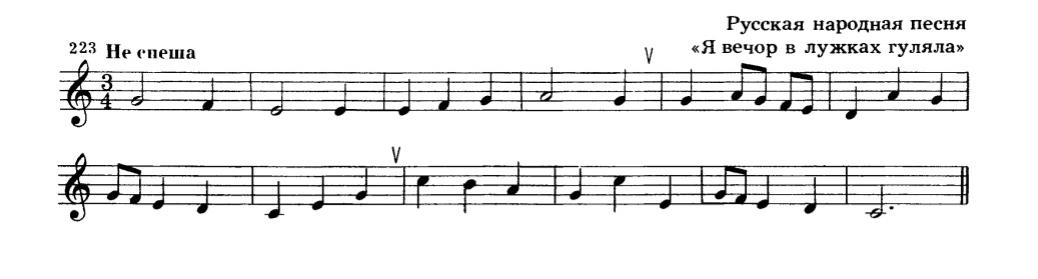 